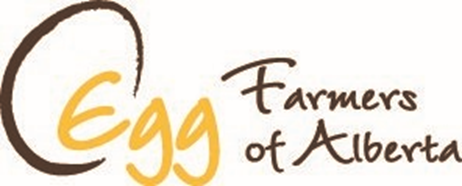 2021 Call for ProposalsLETTER OF INTENTThe submission deadline is April 9, 2021 at 16:00 For questions please contact:Carley FrerichsFarm Programs CoordinatorEgg Farmers of Alberta 403-250-1197 x. 125	carley.frerichs@eggs.ab.caSECTION 1 – PROJECT TEAM[TIP] Ensure your address information is correct and complete as it will be used for your mailing address.Co-Investigator(s)[TIP] Use the grid below to add the First name, Last name and Organization of the team member, and then click Add. It is the applicant’s responsibility to ensure each Co-Investigator is aware that his or her personal information is a part of this application. All co-investigators must consent to working on the team prior to submission. Personnel who will be paid out of the grant (e.g., students, post-doctoral fellows, research associates and technicians) should not be listed in this section). SECTION 2 - PROJECT DETAILS Project Title: [TIP] Provide a clear, descriptive title for the proposed project. (Maximum 150 characters including spaces)Target Priority[TIP] a) Indicate which EFA research priority this project aligns with.b) Provide a summary that clearly describes how the project will address the research priority and the benefit of the project to Alberta’s egg farmers. This summary should be readily understood by an educated lay audience. Clearly show the importance, relevance and feasibility of the proposed work. Brief Project Design and Methodology[TIP] Ensure to provide project objectives, deliverables, methodology and statistical analysis whenever relevant. Research Adoption and Extension [TIP) Describe your proposed research adoption and extension plan that will enable your target industry to benefit from this project if it is implemented. Describe the barriers to adoption that your project might encounter. Describe how producers will be involved in the project from start to end. Intellectual Property[TIP] Describe any existing or anticipated intellectual property (IP) associated with this project. Who is expected to have ownership of the intellectual property rights in the research created as part of the project? Have any rights of first refusal relating to the output of the research, including the potential commercialization of such research or the ability to register intellectual property rights (such as patents), been granted or are intended to be granted to third parties? If so, over what part of the project?Project Start Date:Indicate the anticipated project start date. MM/DD/YYYY. Project Completion Date:Indicate the end date on which the project expenses are anticipated to be completed. MM/DD/YYYY. You are encouraged to select the last day of the month to make financial reporting easier.Budget: (please indicate any confirmed funding)Government sources include any federal or provincial government funding as well as contributions from publicly funded institutions. If your LOI is successful, the applicant will be required to identify funding partners that have been secured or that will be pursued.SECTION 3 - SUGGESTED REVIEWERSProvide the names and contact information of four potential reviewers that are independent/non-collaborators that can provide a review from a scientific and/or industry perspective. EFA reserves the right to choose other reviewers. Reviewer #1Name:Position:Institution:Address:Phone Number:Fax Number:Email Address:Reviewer #2Name:Position:Institution:Address:Phone Number:Fax Number:Email Address:Reviewer #3Name:Position:Institution:Address:Phone Number:Fax Number:Email Address:Reviewer #4Name:Position:Institution:Address:Phone Number:Fax Number:Email Address:Please carefully review for accuracy and completeness and then submit your proposal via email to carley.frerichs@eggs.ab.ca.Title:Position:Title:Position:First Name: Last Name:First Name: Last Name:Lead Organization:Address:Lead Organization:Address:City:Province/Country:City:Province/Country:Postal Code:Phone Number:Postal Code:Phone Number:Fax Number: Not requiredE-mail Address:Fax Number: Not requiredE-mail Address:Degrees Certificates/Diplomas and Institution received from, including year received[TIP] Degree(s) obtained, University(ies) obtained from, year(s) obtained, and other relevant credentials.Degrees Certificates/Diplomas and Institution received from, including year received[TIP] Degree(s) obtained, University(ies) obtained from, year(s) obtained, and other relevant credentials.Degrees Certificates/Diplomas and Institution received from, including year received[TIP] Degree(s) obtained, University(ies) obtained from, year(s) obtained, and other relevant credentials.Degrees Certificates/Diplomas and Institution received from, including year received[TIP] Degree(s) obtained, University(ies) obtained from, year(s) obtained, and other relevant credentials.
Publications and Patents[TIP] Number and list of relevant publications in the past 5 years.
Publications and Patents[TIP] Number and list of relevant publications in the past 5 years.
Publications and Patents[TIP] Number and list of relevant publications in the past 5 years.
Publications and Patents[TIP] Number and list of relevant publications in the past 5 years.
Other Evidence of Productivity[TIP] Administrative roles, grants held, awards received, etc.
Other Evidence of Productivity[TIP] Administrative roles, grants held, awards received, etc.
Other Evidence of Productivity[TIP] Administrative roles, grants held, awards received, etc.
Other Evidence of Productivity[TIP] Administrative roles, grants held, awards received, etc.Co-Investigator(s) Names(s):Institution / Companya)b)Cash/In-Kind Source:$ Value:Organization:Confirmed/Unconfirmed:Anticipated Date of Confirmation:EFA:Other Industry Cash:Industry In-Kind:Other Government Cash:Other Government In-Kind:Total Project Cost: (sum of a+e)N/A